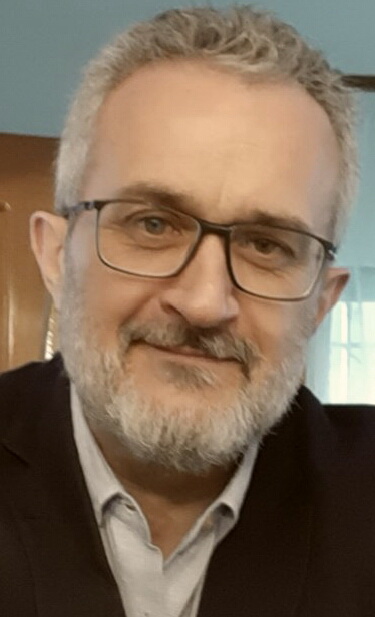 Χρήστος ΜανδατζήςΕορτάζοντας την εκατονταετηρίδα δυο φορές: Θεσσαλονίκη 1921, 1930.Ο Χρήστος Μανδατζής είναι διδάκτορας, διπλωματούχος και πτυχιούχος του Τμήματος Ιστορίας και Αρχαιολογίας του ΑΠΘ. Οι μεταπτυχιακές σπουδές του αφορούσαν κοινωνικά και οικονομικά ζητήματα της Μακεδονίας την περίοδο του Μακεδονικού Αγώνα. Η διδακτορική διατριβή του έχει εκδοθεί με τον τίτλο «Από τις Νέες Χώρες στις νέες πατρίδες: Υπερπόντια μετανάστευση από τη Μακεδονία, 1923-1936». Είναι συν-συγγραφέας του τόμου «Φτώχεια και φιλανθρωπία στη Θεσσαλονίκη (1930-1935). Έχει δημοσιεύσει άρθρα για την ιστορία της Μακεδονίας. Υπήρξε υπότροφος του Κοινωφελούς Ιδρύματος «Αλέξανδρος Σ. Ωνάσης», του Μουσείου Μακεδονικού Αγώνα και της Australian Vice Chancellors Committee. Δίδαξε ελληνική και ευρωπαϊκή ιστορία στο Τμήμα Πολιτικών Επιστημών ΑΠΘ.Ως ιστορικός ερευνητής συνεργάστηκε με το Ίδρυμα Μουσείου Μακεδονικού αγώνα, το ΕΛΙΑ Θεσσαλονίκης, τα Αρχεία Δαρδάλη της Ελληνικής Διασποράς και το Εθνικό Κέντρο Ελληνικών Μελετών και Έρευνας του Πανεπιστημίου La Trobe της Μελβούρνης Αυστραλίας, τον Τομέα Νεότερης και Σύγχρονης Ιστορίας του Τμήματος Ιστορίας και Αρχαιολογίας ΑΠΘ και τον ΕΛΚΕ ΑΠΘ, την Αθωνική Ψηφιακή Κιβωτό, την Ένωση Συντακτών Μακεδονίας-Θράκης, τη Φιλόπτωχο Αδελφότητα Ανδρών Θεσσαλονίκης.